SOCIÁLNÍ SLUŽBY MĚSTA TŘINCE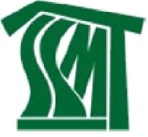 příspěvková organizace Habrová 302, 739 61 Třinec-Dolní Líštná SMLOUVA O DÍLOuzavřena podle § 2586 a následujících zákona č. 89/2012 Sb., občanského zákoníku,ve znění pozdějších předpisůČíslo smlouvy objednatele: 2016/01/038SMLUVNÍ STRANY1.	Sociální služby města Třince, příspěvková organizace	adresa:			Habrová 302, 739 61 Třinec – Dolní Líštná	zastoupena		Mgr. Pavlem Pezdou, ředitelem organizace	jednání ve věcech:smluvních:                     Mgr. Pavel Pezdatechnických:	                 Bc. Lukáš Pydych	telefon:			558 993 711							e-mail:			ssmt@ssmt.cz	IČ:			00600954			DIČ:			neplátce			bankovní spojení:	xxx			číslo účtu:		xxx			(dále jen objednatel) 		a2.	Morcinek, s.r.o.  					zapsána v 	xxx		zastoupena:	Radimem Morcinkem, jednatelem		jednání ve věcech:	technických: 	Radim Morcinek, Ctibor Rucki	se sídlem:	Poštovní 171, 739 61 Třinec				IČ: 	25881370	DIČ: 	CZ25881370				telefon:			      xxx		bankovní spojení:	      xxx				č. účtu:   			      xxx	(dále jen zhotovitel)PŘEDMĚT SMLOUVYPředmětem této smlouvy je provedení díla -  stavby „oprava fasády výtahu Domova Sosna“ (dále též „stavba“ nebo „dílo“) dle přílohy technická zpráva, půdorys a pohledy výtahu, slepý rozpočet (dále jen „projektová dokumentace“).  Zhotovitel prohlašuje, že je odborně způsobilý k zajištění předmětu plnění podle této smlouvy.2.	Provedením stavby se rozumí úplné, funkční a bezvadné provedení všech stavebních a montážních prací, konstrukcí, dodávek materiálů, technických a technologických zařízení, včetně všech činností spojených s plněním předmětu smlouvy a nezbytných pro uvedení předmětu díla do užívání. V této souvislosti je zhotovitel zejména povinen:zajistit a provést všechna opatření organizačního a stavebně technologického charakteru k řádnému provedení díla,zajistit bezpečnost práce a ochrany životního prostředí,zajistit a provést všechny předepsané či dohodnuté zkoušky a revize vztahující se k prováděnému dílu včetně pořízení protokolů, zajistit atesty a doklady o požadovaných vlastnostech výrobků (prohlášení o shodě),zajistit odvoz, uložení a likvidaci odpadů v souladu s právními předpisy,provádět denní úklid staveniště, průběžně odstraňovat znečištění komunikací či škod na nich, 3.	Práce a dodávky, na jejichž provedení objednatel trvá nebo s jejichž provedením nad sjednaný rámec díla souhlasí, se nazývají vícepráce. V případě výskytu víceprací má zhotovitel právo na jejich realizaci pouze v případě, že realizace víceprací je v souladu se zákonem č. 134/2016 Sb., o veřejných zakázkách, ve znění pozdějších předpisů (dále též „zákon o veřejných zakázkách“).4.	Objednatel si vyhrazuje právo omezit či zmenšit předmět smlouvy o práce a dodávky. Práce a dodávky, které v dokumentaci obsaženy jsou, a objednatel jejich provedení nepožaduje, se nazývají méněpráce. 	 5.	Objednatel se uzavřenou smlouvou zavazuje předmět díla bez vad a nedodělků převzít ve smluvně sjednané době předání a zaplatit za provedení díla zhotoviteli cenu sjednanou touto smlouvou za podmínek dále stanovených. Smluvní strany se tedy dohodly, že objednatel má právo odmítnout převzetí stavby i pro ojedinělé drobné vady, které samy o sobě ani ve spojení s jinými nebrání užívání stavby funkčně nebo esteticky, ani její užívání podstatným způsobem neomezují.6.	Zhotovitel je povinen provést dílo vlastním jménem, na vlastní odpovědnost a na své nebezpečí.VLASTNICTVÍ DÍLA A NEBEZPEČÍ ŠKODY1.	Smluvní strany se dohodly, že vlastníkem zhotovovaného předmětu díla je objednatel. 2.	Vlastníkem zařízení staveniště, včetně používaných strojů a dalších věcí potřebných pro provedení díla, je zhotovitel, který nese nebezpečí škody na těchto věcech.3.	Veškeré náklady vzniklé v souvislosti s odstraňováním škod nese zhotovitel a tyto náklady nemají vliv na sjednanou cenu díla. Škodou na díle je ztráta, zničení, poškození nebo znehodnocení věci bez ohledu na to, z jakých příčin k nim došlo.4.	Nebezpečí škody nebo zničení stavby nese od počátku zhotovitel až do jejího převzetí objednatelem, a to i v případě že by ke škodě došlo i jinak.  5.	Zhotovitel odpovídá i za škodu na díle způsobenou činností těch, kteří pro něj dílo provádějí. Zhotovitel odpovídá též za škodu způsobenou okolnostmi, které mají původ v povaze strojů, přístrojů nebo jiných věcí, které zhotovitel použil nebo hodlal použít při provádění díla.DOBA A MÍSTO PLNĚNÍ1.	Zhotovitel je povinen zahájit práce na díle nejpozději do 3 dnů ode dne předání staveniště. Pokud zhotovitel nepřevezme ve stanovené lhůtě staveniště nebo práce na díle nezahájí ani ve lhůtě 3 dnů ode dne, kdy měl práce na díle zahájit, je objednatel oprávněn od této smlouvy odstoupit. 2.	Zhotovitel je povinen provést dílo v termínu do 31.12.2016 Smluvní strany se dohodly, že provedením díla se rozumí jeho řádné ukončení a převzetí díla objednatelem. Smluvní strany se dohodly, že řádným ukončením díla se rozumí, že dílo nebude vykazovat žádné vady ani nedodělky.3.	V případě, že o to objednatel požádá, přeruší zhotovitel práce na díle. O tuto dobu se posunou termíny sjednané ve smlouvě týkající se provedení prací na díle. 4.  	Smluvní strany se dohodly, že zhotovitel splní svou povinnost provést dílo jeho řádným ukončením a předáním objednateli bez vad a nedodělků. 5.	Místem plnění je Domov Sosna, Habrová 302, 739 61 Třinec.CENA DÍLA1.	Smluvní strany se dohodly, že cena za dílo provedené v rozsahu uvedeném v čl. II této smlouvy je stanovena v souladu se zákonem o cenách a činí:	Cena díla bez DPH				105.062,- 	K ceně díla bez DPH bude připočtena daň z přidané hodnoty dle platných právních předpisů.2.	Smluvní strany prohlašují, že dílo je zadáno dle rozpočtu. Položkový rozpočet je přílohou a nedílnou součástí této smlouvy. Jednotkové ceny uvedené v položkovém rozpočtu jsou ceny pevné a neměnné po celou dobu realizace stavby.  3.	Cena je stanovena jako cena nejvýše přípustná a platná až do termínu kompletního ukončení a převzetí díla objednatelem. Případné změny cen v souvislosti s vývojem cen nemají vliv na celkovou sjednanou cenu díla. 4.	Zhotovitel je odpovědný za to, že sazba DPH je stanovena v souladu s platnými právními předpisy.5.	V ceně jsou zahrnuty veškeré náklady zhotovitele nezbytné k provedení díla, zejména náklady na provedení prací a dodávek, náklady na vybudování, udržování a odstranění zařízení staveniště, náklady na oplocení a označení staveniště, mimostaveništní dopravu, přesun hmot, provedení veškerých zkoušek a revizí nutných k ukončení díla, náklady na energii, vodu, topení spotřebované v době realizace díla, případně další služby nutné k provádění díla, náklady na třídění druhotných surovin, rozebrání a roztřídění demontovaných výrobků a to tak, aby bylo možné odprodat druhotné suroviny samostatně dle jednotlivých druhů, náklady na zabezpečení bezpečnosti a hygieny práce, opatření k ochraně životního prostředí, pojištění stavby a osob, organizační a koordinační činnost, poplatky spojené se záborem veřejného prostranství a zajištění nezbytných dopravních opatření. Sjednaná cena obsahuje předpokládaný vývoj cen vstupních nákladů a předpokládané zvýšení ceny v závislosti na čase plnění. 6.	Položkový rozpočet slouží k vykazování finančních objemů provedených prací a k ocenění víceprací a méněprací.7.	Změna ceny:zhotovitel provede ocenění soupisu stavebních prací, dodávek a služeb, jež mají být provedeny navíc nebo jež nebudou provedeny, jednotkovými cenami položkového rozpočtu,v ceně méněprací je nutno zohlednit také odpovídající podíl nákladů u položek týkajících se celé stavby,pokud práce a dodávky tvořící vícepráce nebudou v položkovém rozpočtu obsaženy, pak zhotovitel použije jednotkové ceny maximálně do výše odpovídající cenám v ceníku RTS nebo ÚRS s tím, že ceny budou stanoveny přímo úměrně výši ceny díla.v případech, kdy se dané položky v ceníku RTS nebo ÚRS nenacházejí, mohou být ceny stanoveny individuální kalkulací zhotovitele; tato kalkulace podléhá odsouhlasení objednatelem,e)	u víceprací a méněprací bude k ceně vyčíslena DPH ve výši dle právních předpisů. 8.	Smluvní strany se dohodly, že v případě méněprací nemá zhotovitel právo na náhradu škody, nákladů či ušlého zisku, které mu v důsledku méněprací vznikly. 9.	V případě změny ceny díla z důvodu méněprací či víceprací jsou smluvní strany povinny uzavřít dodatek k této smlouvě. Teprve po oboustranném podpisu tohoto dodatku má zhotovitel v případě víceprací právo na jejich úhradu; v případě méněprací se sníží cena díla.  PLATEBNÍ PODMÍNKY1.	Smluvní strany se dohodly, že zálohy nejsou sjednány.2.	Práce budou hrazeny na základě měsíčních dílčích daňových dokladů (dále jen „faktury“).  3.	Smluvní strany se dohodly, že fakturací bude uhrazena cena díla až do výše 90% z celkové ceny díla. Zbývající část, tj. 10% z celkové ceny díla, představuje tzv. „zádržné“ (dále též „zádržné“), které bude zajišťovat řádné plnění závazků zhotovitele z této smlouvy. Převezme-li objednatel dílo s vadami či nedodělky, uhradí objednatel zhotoviteli zádržné do 15 dnů po odstranění vad či nedodělků reklamovaných při převzetí díla objednatelem. Nebude-li mít dílo v době převzetí objednatelem vady, uhradí objednatel zhotoviteli zádržné do 15 dnů od převzetí díla objednatelem.4.	Lhůta splatnosti jednotlivé faktury za dílo činí 14 dnů od jejího doručení objednateli.  5.	Objednatel je oprávněn provádět kontrolu vyúčtovaných prací dle stavebního deníku nebo soupisu provedených prací a přímo na staveništi.6.	Faktury zhotovitele budou mít náležitosti daňového dokladu dle příslušných právních předpisů. Dále musí faktura obsahovat číslo smlouvy objednatele a číslo soupisu provedených prací. Součástí faktury bude příloha – soupis provedených prací oceněný podle položkového rozpočtu odsouhlasený objednatelem ve dvou vyhotoveních.  7.	Smluvní strany se dohodly, že v případě vyúčtuje-li zhotovitel práce nebo dodávky, které neprovedl, vyúčtuje chybně cenu, faktura nebude obsahovat některou povinnou nebo dohodnutou náležitost nebo bude obsahovat nesprávné údaje, je objednatel oprávněn fakturu vrátit zhotoviteli s vyznačením důvodu vrácení. Zhotovitel provede opravu dle pokynů objednatele, a to vystavením nové faktury. Vrácením faktury zhotoviteli, přestává běžet původní lhůta splatnosti. Celá lhůta splatnosti běží znovu ode dne doručení nově vystavené faktury objednateli.8.	Smluvní strany se dohodly, že povinnost zaplatit je splněna dnem odepsání příslušné částky z účtu objednatele. 9.	Smluvní strany se dohodly, že zhotovitel bude ve smlouvě a v dokladech při platebním styku s objednatelem užívat číslo účtu uveřejněné dle § 98 zák. č. 235/2004 Sb. v registru plátců a identifikovaných osob.JAKOST DÍLA1.	Zhotovitel se zavazuje k tomu, že celkový souhrn vlastností provedeného díla bude dávat schopnost uspokojit stanovené potřeby, tj. využitelnost, bezpečnost, bezporuchovost, hospodárnost. Smluvní strany se dohodly, že zhotovitel je povinen dílo provést v souladu s touto smlouvou, právními předpisy, příkazy objednatele, projektovou dokumentací, zadávací dokumentací stavby, v souladu se schválenými technologickými postupy stanovenými platnými i doporučenými českými nebo evropskými technickými normami, v souladu se současným standardem u používaných technologií a postupů pro tento typ stavby tak, aby dodržel kvalitu díla. 2.	Dílo se nesmí odchýlit od EN, ČSN a technických požadavků na výstavbu, dle kterých je projektová dokumentace stavby zpracovaná.  Jakékoliv změny oproti projektové dokumentaci stavby musí být předem odsouhlaseny objednatelem.3.	Jakost dodávaných materiálů a konstrukcí bude dokladována předepsaným způsobem při kontrolních prohlídkách a při předání a převzetí díla.PROVÁDĚNÍ DÍLA1.	Zástupci objednatele a zhotovitele zastupují zejména při technickém řešení činnosti, při potvrzování soupisu provedených prací a odsouhlasení faktury, při potvrzování protokolu o předání a převzetí díla, při kontrole zakrývaných částí a provádění předepsaných zkoušek.2.	Zhotovitel se zavazuje zabezpečit přístup a příjezd k jednotlivým nemovitostem, pokud to charakter stavby vyžaduje.3.	Zhotovitel je povinen po provedení prací upravit pozemky dotčené stavbou do původního stavu a zápisem o předání a převzetí je předat jejich vlastníkům.4.	Zhotovitel zodpovídá za bezpečnost a ochranu všech osob v prostoru staveniště a je povinen zabezpečit jejich vybavení ochrannými pracovními pomůckami.  5.	Zhotovitel je povinen provádět dílo tak, aby nedošlo k ohrožování, nadměrnému nebo zbytečnému obtěžování okolí stavby. Smluvní strany se dohodly, že zhotovitel odpovídá za škodu, kterou způsobí objednateli či třetím osobám během provádění díla.6.	Zhotovitel je povinen vyzvat objednatele nebo jeho zástupce (resp. technický dozor, je-li sjednán) nejméně 3 dny předem ke kontrole a prověření prací, které v dalším postupu budou zakryty nebo se stanou nepřístupnými. Pokud tak zhotovitel neučiní, je povinen umožnit objednateli provedení dodatečné kontroly a nést náklady s tím spojené.7.	Zhotovitel je povinen bez odkladu upozornit objednatele na případnou nevhodnost jeho příkazů. 8.	Věci, které jsou potřebné k provedení díla, je povinen opatřit zhotovitel.9.	Smluvní strany se dohodly, že zhotovitel je povinen zajistit a financovat veškeré subdodavatelské práce a nese za ně odpovědnost, jako by je prováděl sám.STAVEBNÍ DENÍK1.	Zhotovitel je povinen vést v souladu s právními předpisy stavební deník, a to formou denních záznamů ode dne převzetí staveniště do převzetí celé stavby objednatelem. Tato povinnost se týká i staveb podléhajících souhlasu s provedením ohlášené stavby.2.	Zápisy v deníku nesmí být přepisovány, škrtány, z deníku nesmí být vytrhovány první stránky s originálním textem. Každý zápis musí být podepsán stavbyvedoucím zhotovitele nebo jeho oprávněným zástupcem.3.	Zhotovitel bude odevzdávat objednateli nebo jeho oprávněnému zástupci prvý průpis denních záznamů ze stavebního deníku při prováděné kontrolní činnosti nebo jej odevzdá při převzetí celého díla objednatelem.PŘEDÁNÍ A PŘEVZETÍ DÍLA1.	Dílo bude předáno zápisem o předání a převzetí díla ve stavebním deníku, který zapíše zhotovitel a bude obsahovat zejména: označení díla, označení objednatele a zhotovitele, zahájení a ukončení prací na díle, prohlášení objednatele, že dílo přejímá / nepřejímá, datum a místo sepsání zápisu, jména a podpisy zástupců objednatele a zhotovitele, seznam převzaté dokumentace, soupis nákladů od zahájení po ukončení díla, termín vyklizení staveniště.2.	Při předání díla je zhotovitel povinen předat objednateli doklady o řádném provedení díla dle technických norem a předpisů, provedených zkouškách, atestech a dokumentaci podle této smlouvy, včetně prohlášení o shodě. 3.	Zhotovitel je povinen do 5 dnů po převzetí díla objednatelem odstranit zařízení staveniště a staveniště vyklidit. ZÁRUKA ZA JAKOST A VADY DÍLA1.	Smluvní strany se dohodly, že dílo má vady, zejména jestliže jeho provedení neodpovídá požadavkům uvedeným v této smlouvě, příslušným právním předpisům, projektové dokumentaci, technickým normám, jiné dokumentaci vztahující se k provedení díla, příkazům objednatele, nebo pokud neumožňuje užívání, k němuž bylo určeno a provedeno.2.	Zhotovitel odpovídá za vady, jež má dílo v průběhu výstavby, dále za vady, jež má dílo v době jeho předání a převzetí a vady, které se projeví v záruční době. Za vady díla, které se projeví po záruční době, odpovídá zhotovitel, jestliže byly způsobeny porušením jeho povinnosti. 3.	Záruční doba na stavbu se sjednává v délce 60 měsíců. Veškeré dodávky strojů, zařízení, technologie, předměty postupné spotřeby mají záruku shodnou se zárukou poskytovanou výrobcem, zhotovitel však garantuje záruku nejméně 24 měsíců. Výše uvedené záruky platí za předpokladu dodržení všech pravidel provozu a údržby.4.	Smluvní strany se dohodly, že záruční lhůta začíná běžet dnem převzetí díla objednatelem. 5.	Záruční lhůta neběží po dobu, po kterou objednatel nemohl předmět díla užívat. Pro ty části díla, které byly v důsledku reklamace objednatele zhotovitelem opraveny, běží záruční lhůta opětovně od počátku ode dne provedení reklamační opravy.6.	Objednatel písemně na adresu zhotovitele uvedenou v záhlaví smlouvy oznámí zhotoviteli výskyt vady a vadu popíše. Jakmile objednatel odeslal toto písemné oznámení, má se za to, že požaduje bezplatné odstranění vady, nestanoví-li objednatel jinak. 7.	Zhotovitel je povinen nastoupit k odstranění reklamované vady nejpozději do 2 dnů od obdržení oznámení o reklamaci, a to i v případě, že reklamaci neuznává, nedohodnou-li se smluvní strany jinak. V případě havárie je povinen zhotovitel nastoupit k odstranění vady, a to i v případě, že reklamaci neuznává, do 12 hodin od oznámení objednatelem, pokud se smluvní strany nedohodnou jinak.8.	Náklady na odstranění reklamované vady nese zhotovitel i ve sporných případech až do rozhodnutí soudu.9.	Vadu je zhotovitel povinen odstranit nejpozději do 2 pracovních dnů od započetí prací, pokud se smluvní strany nedohodnou jinak. 10.	Neodstraní-li zhotovitel v objednatelem stanoveném termínu vadu, na niž se vztahuje záruka, nebo vadu, kterou mělo dílo v době převzetí objednatelem, je objednatel oprávněn pověřit odstraněním vady jinou osobu. Veškeré takto vzniklé náklady je zhotovitel povinen uhradit objednateli.11.	Oznámení o provedení opravy vady zhotovitel objednateli předá písemně.SANKCE1.	Pokud bude zhotovitel v prodlení  s provedením a předáním díla v termínu sjednaném dle čl. IV odst. 3 této smlouvy, je objednatel oprávněn po zhotoviteli požadovat zaplacení smluvní pokuty ve výši 500,- Kč za každý i započatý den prodlení.2.	V případě nedodržení termínu splatnosti jednotlivých faktur objednatelem, je zhotovitel oprávněn účtovat objednateli úrok z prodlení ve výši 0,5 % z fakturované částky za každý i započatý den prodlení. 3.	Objednatel je oprávněn po zhotoviteli požadovat zaplacení smluvní pokuty ve výši 500,- Kč, za každý prokazatelně zjištěný případ nedodržení pořádku na pracovišti nebo nedodržení BOZP. Nárok na uplatnění smluvní pokuty vzniká až poté, kdy zhotovitel zjištěné nedostatky ve stanovené lhůtě neodstraní.4.	V případě nedodržení stanoveného termínu nástupu k odstranění vady v záruční době je objednatel oprávněn účtovat zhotoviteli smluvní pokutu ve výši 500,- Kč za každou vadu nebo nedodělek a každý den prodlení s nástupem k jejich odstranění. 5.	V případě nedodržení termínu k odstranění vady, která se projevila v záruční době, je objednatel oprávněn účtovat zhotoviteli smluvní pokutu ve výši 500,- Kč za každý den prodlení s odstraněním a každou jednotlivou vadu nebo nedodělek. 6.	V případě nedodržení termínu odstranění zařízení staveniště a vyklizení staveniště po předání a převzetí díla, je objednatel oprávněn účtovat zhotoviteli smluvní pokutu ve výši 500,- Kč za každý den prodlení s odstraněním zařízení staveniště a vyklizením staveniště. 7.	V případě, že závazek provést dílo zanikne před řádným ukončením díla, nezaniká nárok na smluvní pokutu, pokud vznikl dřívějším porušením povinnosti. Zánik závazku pozdním plněním neznamená zánik nároku na smluvní pokutu za prodlení s plněním.8.	Smluvní strany se dohodly, že smluvní pokuty sjednané touto smlouvou zaplatí povinná strana nezávisle na zavinění a na tom, zda a v jaké výši vznikne druhé straně škoda, kterou lze vymáhat samostatně. Smluvní pokuty se nezapočítávají na náhradu případně vzniklé škody. ZÁNIK SMLOUVY1.	Tato smlouva zaniká:a)	písemnou dohodou smluvních stran nebob)	jednostranným odstoupením od smlouvy pro její podstatné porušení druhou smluvní stranou, s tím, že podstatným porušením smlouvy se rozumí zejména:nenastoupení zhotovitele k realizaci plnění předmětu díla do 2 ode dne uzavření smlouvy, 2.	Objednatel je dále oprávněn od této smlouvy odstoupit v těchto případech:a)	byl-li na zhotovitele podán návrh na zahájení insolvenčního řízení ve smyslu zákona č. 182/2006 Sb., o úpadku a způsobech jeho řešení (insolvenční zákon), ve znění pozdějších předpisů.3.	Odstoupením od smlouvy není dotčeno právo oprávněné smluvní strany na zaplacení smluvní pokuty ani na náhradu škody vzniklé porušením smlouvy.ZÁVĚREČNÁ UJEDNÁNÍ1.	Zhotovitel prohlašuje, že v rámci zadávacího řízení provedeného dle zákona o veřejných zakázkách uvedl v nabídce veškeré informace a doklady, které odpovídají skutečnosti a měly nebo mohly mít vliv na výsledek zadávacího řízení. Porušení této povinnosti je považováno za podstatné porušení této smlouvy a objednatel může od této smlouvy odstoupit.2.	Pro účely této smlouvy se pod pojmem „bez zbytečného odkladu“ rozumí „nejpozději do 3 dnů“.3.	Tato Smlouva nabývá platnosti i účinnosti dnem podpisu oběma smluvními stranami. 4.	Právní vztahy touto smlouvou neupravené se řídí zákonem č. 89/2012 Sb., občanským zákoníkem, v platném znění. 5.	Změnit nebo doplnit tuto smlouvu mohou smluvní strany, jen v případě, že tím nebude porušen zákon o veřejných zakázkách, a to formou písemných dodatků. 6.	Objednatel si ve smyslu zákona č. 134/2016 Sb., o veřejných zakázkách, ve znění pozdějších předpisů, vyhrazuje právo zveřejnit v zákonem stanovených lhůtách úplné znění uzavřené smlouvy, včetně jejich případných změn a dodatků, dále skutečnou výši úplaty za plnění veřejné zakázky a seznam subdodavatelů, jimž zhotovitel za plnění subdodávky k předmětné veřejné zakázce uhradil více než 10% z ceny díla.7.	Objednatel a zhotovitel jsou oprávněni odstoupit od této smlouvy v případech stanovených v občanském zákoníku a v případech uvedených v této smlouvě. 8.	Smluvní strany prohlašují, že si tuto smlouvu před jejím podpisem přečetly a že byla uzavřena podle jejich pravé a svobodné vůle, což stvrzují svými podpisy. Smlouva je vyhotovena ve 2 stejnopisech, přičemž objednatel obdrží 1 vyhotovení a zhotovitel 1 vyhotovení. Dále souhlasí se zveřejněním smlouvy v registru smluv dle zákona 340/2015 Sb. Přílohu smlouvy a její nedílnou součást tvoří:Položkový rozpočet zhotoviteleV Třinci dne …………………………				             V Třinci dne …………………………………………………………………..						…………………………………       za objednatele	                        	        za zhotovitele